Audiência Pública em Jundiaí – 10/8/2017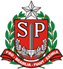 Aglomeração Urbana de JundiaíLocal: Câmara Municipal de JundiaíInício:	 10h34	Término: 12h46Autoridades Públicas Presentes:Deputados da Comissão de Finanças Orçamento e Planejamento: Enio Tatto (PT)Demais Deputados Estaduais: Junior Aprillanti (PSB)Demais Autoridades Públicas que participaram da mesa: Gustavo Martinelli (Vereador e Presidente da Câmara Municipal de Jundiaí); Eduardo Alvarez (Gestor de Agronegócio, Abastecimento e Turismo da Prefeitura de Jundiaí, representando o Prefeito Luiz Fernando Machado); e Alexandre Mustafa, (Vice-Prefeito e Secretário de Governo de Itupeva)Principais prioridades escolhidas pelos cidadãos na plenária:*Total de votantes: 62Saúde	– 	20%Segurança 	–	14,6%	Educação 	–	14% 	* Cada cidadão recebeu uma cédula com 19 temas relevantes de políticas públicas do Estado, podendo selecionar até três assuntos prioritários para distribuição de recursos do Orçamento do Estado para 2018 em sua Região.Sugestões ApresentadasTotal de cidadãos presentes: 95Sugestões apresentadas: 21Nome: Márcia Moraes Torolio Nome: Márcia Moraes Torolio Representando a entidade/organização: Associação dos Moradores do Caxambu e Região (Amocer)Representando a entidade/organização: Associação dos Moradores do Caxambu e Região (Amocer) Área: Gestão Ambiental Área: Gestão AmbientalSugestãoAmpliar a atenção para a preservação dos mananciais da regiãoNome: Fabio Jacinto SorgeNome: Fabio Jacinto SorgeRepresentando a entidade/organização: Defensoria Pública de JundiaíRepresentando a entidade/organização: Defensoria Pública de Jundiaí Área: Justiça e Cidadania Área: Justiça e CidadaniaSugestãoAmpliação do número de defensores públicos em Jundiaí e implantação da defensoria nas outras cidades da AglomeraçãoNome: Anísio BrunholiNome: Anísio BrunholiRepresentando a entidade/organização: Associação dos Moradores do Caxambu e Região (Amocer)Representando a entidade/organização: Associação dos Moradores do Caxambu e Região (Amocer) Área: Urbanismo Área: UrbanismoSugestãoDuplicação do acesso Jundiaí-JarinuNome: Beatriz Dagli PortelaNome: Beatriz Dagli PortelaRepresentando a entidade/organização: DCE da FatecRepresentando a entidade/organização: DCE da Fatec Área: Educação Área: EducaçãoSugestãoAmpliação da bolsa-auxílio para permitir a permanência de estudantes carentes nos cursos da Fatec e seu pagamentoNome: Antonio Carlos AlbinoNome: Antonio Carlos AlbinoRepresentando a entidade/organização: Câmara Municipal de Jundiaí - VereadorRepresentando a entidade/organização: Câmara Municipal de Jundiaí - Vereador Áreas: Urbanismo; Segurança Pública e Educação Áreas: Urbanismo; Segurança Pública e EducaçãoSugestãoRegularização fundiária de novos condomínios e expansão das redes de esgoto e água e do transporte público; reversão do sucateamento da Polícia Civil; e manutenção do Centro de Engenharia e Automação (CEA) em Jundiaí, que pode ser transferido para Campinas, pois o Governador pretende vender o imóvelNome: Osmar PereiraNome: Osmar PereiraRepresentando a entidade/organização: Câmara Municipal de Várzea Paulista - Vereador Representando a entidade/organização: Câmara Municipal de Várzea Paulista - Vereador  Área: Saúde Área: SaúdeSugestãoMais investimentos nos serviços de Saúde de média e baixa complexidade, assim como para o Hospital Regional São Vicente, que atende casos de alta complexidadeNome: Marcelo CanaleNome: Marcelo CanaleRepresentando a entidade/organização: Prefeitura de Jundiaí - Assessor de Assuntos Institucionais Representando a entidade/organização: Prefeitura de Jundiaí - Assessor de Assuntos Institucionais  Áreas: Urbanismo; Transporte; Saúde e Educação Áreas: Urbanismo; Transporte; Saúde e EducaçãoSugestãoDuplicação da SP-332; cumprimento da promessa de melhoria do transporte rodoviário da região; implantação de farmácia de medicamentos de alto custo em Jundiaí; reforma do telhado da Escola Estadual Ana Pinto Duarte PaesNome: Rafael PitangaNome: Rafael PitangaRepresentando a entidade/organização: Defensoria Pública de JundiaíRepresentando a entidade/organização: Defensoria Pública de Jundiaí Área: Justiça e Cidadania Área: Justiça e CidadaniaSugestãoAmpliação do número de defensores públicos em Jundiaí e implantação da defensoria nas outras cidades da AglomeraçãoNome: Denis Roberto BraghettiNome: Denis Roberto BraghettiRepresentando a entidade/organização: Câmara Municipal de Campo Limpo Paulista – Vereador e PresidenteRepresentando a entidade/organização: Câmara Municipal de Campo Limpo Paulista – Vereador e Presidente Áreas: Segurança Pública e Urbanismo Áreas: Segurança Pública e UrbanismoSugestãoAumento do contingente das polícias civil e militar; readequação e revitalização da estrada vicinal marginal do rio Jundiaí; inclusão de Campo Limpo Paulista no Programa Melhor CaminhoNome: Wilder Cássio de FreitasNome: Wilder Cássio de FreitasRepresentando a entidade/organização: Sindicato dos Professoresdo Ensino Oficial do Estado de São Paulo (Apeoesp)Representando a entidade/organização: Sindicato dos Professoresdo Ensino Oficial do Estado de São Paulo (Apeoesp) Área: Funcionalismo Área: FuncionalismoSugestãoReajuste salarial para os profissionais da educaçãoNome: Edicarlos VieiraNome: Edicarlos VieiraRepresentando a entidade/organização: Câmara Municipal de Jundiaí - VereadorRepresentando a entidade/organização: Câmara Municipal de Jundiaí - Vereador Áreas: Transporte, Saúde e Desenvolvimento Econômico Áreas: Transporte, Saúde e Desenvolvimento EconômicoSugestãoConstrução de passarelas e contornos na rodovia Vice-prefeito Hermenegildo Tonoli; mais verbas para o Hospital Regional de Jundiaí; início das obras do Parque Tecnológico e que os cursos das Etecs da região sejam mantidosNome: Cícero Camargo da Silva (Cícero da Saúde)Nome: Cícero Camargo da Silva (Cícero da Saúde)Representando a entidade/organização: Câmara Municipal de Jundiaí - VereadorRepresentando a entidade/organização: Câmara Municipal de Jundiaí - Vereador Áreas: Saúde e Segurança Áreas: Saúde e SegurançaSugestãoInstalação de farmácia de medicamentos de alto custo em Jundiaí e mais verbas para o Hospital São Vicente; estabelecimento de central do Copom 190 em JundiaíNome: Estanislau SteckNome: Estanislau SteckRepresentando a entidade/organização: PSD de Louveira – Presidente Representando a entidade/organização: PSD de Louveira – Presidente  Áreas: Saúde e Urbanismo Áreas: Saúde e UrbanismoSugestãoInstalação de Hospital Regional; construção de trevo no km 70 e duplicação a partir do km 71 da estrada de acesso a LouveiraNome: Irineu Romanato FilhoNome: Irineu Romanato FilhoRepresentando a entidade/organização: Conselho Municipal de Saúde de JundiaíRepresentando a entidade/organização: Conselho Municipal de Saúde de Jundiaí Área: Saúde Área: SaúdeSugestãoMais recursos para o Hospital São Vicente e para o hospital de ItupevaNome: Wagner Tadeu LigabóNome: Wagner Tadeu LigabóRepresentando a entidade/organização: Câmara Municipal de Jundiaí - VereadorRepresentando a entidade/organização: Câmara Municipal de Jundiaí - Vereador Área: Saúde  Área: Saúde SugestãoPede mais verbas para a saúde da região, e informações mais claras do Governo do Estado sobre investimentos na áreaNome: Cristiano Vecchi Castro LopesNome: Cristiano Vecchi Castro LopesRepresentando a entidade/organização: Câmara Municipal de Jundiaí - VereadorRepresentando a entidade/organização: Câmara Municipal de Jundiaí - Vereador Área: Desenvolvimento Econômico, Ciência e Tecnologia; e Funcionalismo Área: Desenvolvimento Econômico, Ciência e Tecnologia; e FuncionalismoSugestãoAmpliar a atenção para os graves problemas de infraestrutura das escolas estaduais; aporte de R$ 5 milhões para a finalização do Parque Tecnológico do município de Jundiaí e reajuste para os servidores da educaçãoNome: Paulo César Mauro Nome: Paulo César Mauro Representando a entidade/organização: Sindicato dos Professores do Ensino Oficial do Estado de São Paulo (Apeoesp) – Conselheiro RegionalRepresentando a entidade/organização: Sindicato dos Professores do Ensino Oficial do Estado de São Paulo (Apeoesp) – Conselheiro Regional Área: Funcionalismo Área: FuncionalismoSugestãoAmpliação do atendimento pelo Iamspe na região de JundiaíNome: Romildo Antonio da SilvaNome: Romildo Antonio da SilvaRepresentando a entidade/organização: Câmara Municipal de Jundiaí - VereadorRepresentando a entidade/organização: Câmara Municipal de Jundiaí - Vereador Áreas: Assistência Social; Trabalho; Saúde e Habitação Áreas: Assistência Social; Trabalho; Saúde e HabitaçãoSugestãoImplementar ações para afastar a juventude das drogas; investimentos para geração de empregos; regularização do Sistema Cross em Jundiaí e regularização de núcleos de moradiaNome: Erivaldo Evangelista CamposNome: Erivaldo Evangelista CamposRepresentando a entidade/organização: Câmara Municipal de Itupeva – Vereador e PresidenteRepresentando a entidade/organização: Câmara Municipal de Itupeva – Vereador e Presidente Áreas: Educação; Urbanismo Áreas: Educação; UrbanismoSugestãoConstrução de nova escola em Itupeva; implementar ações para evitar que as cheias do rio Jundiaí alaguem ItupevaNome: Adriano Santana dos Santos (Dika Xique-Xique)Nome: Adriano Santana dos Santos (Dika Xique-Xique)Representando a entidade/organização: Câmara Municipal de Jundiaí - VereadorRepresentando a entidade/organização: Câmara Municipal de Jundiaí - Vereador Áreas: Urbanismo; Assistência Social Áreas: Urbanismo; Assistência SocialSugestãoDuplicação da rodovia Tancredo Neves, que liga Caieiras a Franco da Rocha; regularização do curso do rio Jundiaí; e implantação de Apaes nos bairros de Santa Gertrudes e Tijuco PretoNome: Eduardo Quadros SouzaNome: Eduardo Quadros SouzaRepresentando a entidade/organização: Associação dos Funcionários Públicos do Estado de São Paulo (Afpesp)Representando a entidade/organização: Associação dos Funcionários Públicos do Estado de São Paulo (Afpesp) Área: Saúde Área: SaúdeSugestãoPagamento pelo Governo do Estado dos 2% de contrapartida devida ao Iamspe; instalação de Ceama em Jundiaí e estabelecimento de convênio com hospital da região para atender aos servidores públicos